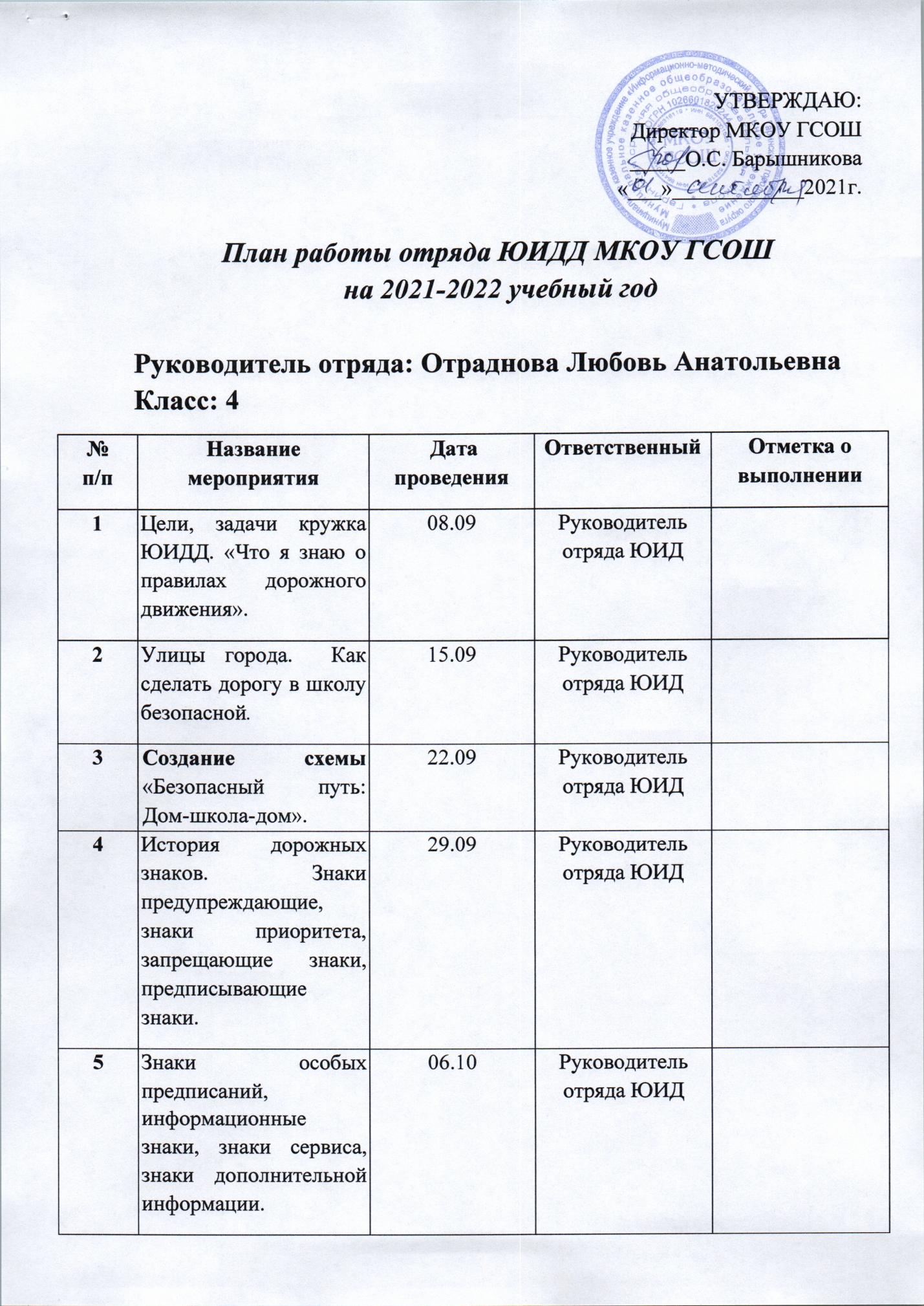 6-7Изготовление макетов дорожных знаков. «Презентация нового дорожного знака»13.10 20.10Руководитель отряда ЮИД8Порядок перехода и проезда улиц и дорог по сигналам транспортного и пешеходного светофоров.27.10Руководитель отряда ЮИД9Дорожное расследование «Красный свет».10.11Руководитель отряда ЮИД10Конкурс плакатов «Три говорящих света».17.11Руководитель отряда ЮИД11«Мертвые зоны», или чем плохо быть невидимкой.24.11Руководитель отряда ЮИД12Создание памятки «Берегись автомобиля»01.12Руководитель отряда ЮИД13Одежда, которая обеспечивает безопасность.08.12Руководитель отряда ЮИД14Правила ношения светоотражающих элементов.Эксперименты со светоотражением15.12Руководитель отряда ЮИД15Акция по ношению светоотражающих элементов в темное время суток.22.12Руководитель отряда ЮИД16«Как сделать зиму веселой и не испортить Новый год»29.12Руководитель отряда ЮИД17Правила поведения на льду.12.01Руководитель отряда ЮИД18Зимняя дорога.19.01Руководитель отряда ЮИД19Особенности поведения автомобиля на  обледенелой дороге.26.01Руководитель отряда ЮИД20Как появилась дорожная грамота.02.02Руководитель отряда ЮИД21Правила безопасности в транспорте. 09.02Руководитель отряда ЮИД22Поведение в салоне транспорта, на остановке, в легковом автомобиле. Конкурс рисунков16.02Руководитель отряда ЮИД23А. Гангов «Кто храбрей?»02.03Руководитель отряда ЮИД24Советы доктора Айболита. 09.03Руководитель отряда ЮИД25Из истории транспорта. Виды транспорта: сухопутный, водный, воздушный.16.03Руководитель отряда ЮИД26Состав автомобильной аптечки.  Игра  «Многоликая дорога»23.03Руководитель отряда ЮИД27Элементы дороги. Дорожная разметка. Дорожные задачки30.03Руководитель отряда ЮИД28Игра «Дорожное расследование».13.04Руководитель отряда ЮИД29Правила юного велосипедиста.20.04Руководитель отряда ЮИД30Конкурс маршрутов безопасного движения на велосипеде27.04Руководитель отряда ЮИД31Правила поведения пешехода. Ответственность за нарушение правил дорожного движения.4.05Руководитель отряда ЮИД32Первая медицинская помощь при ушибах. Первая медицинская помощь при кровотечениях.11.05Руководитель отряда ЮИД33«Свод правил юного пешехода»18.05Руководитель отряда ЮИД34Игра «Дорожный этикет».25.05Руководитель отряда ЮИД